Benemérita Universidad Autónoma de Puebla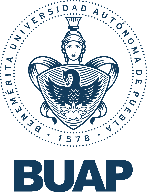 Facultad de Ciencias de la ComputaciónMinería de DatosEncuesta: Favor de subrayar o encerrar en un círculoSexo:						Femenino		MasculinoEdad:		Naciste en el estado de Puebla 			Si			NoA que te dedicasA cuánto asciende tu ingreso en tu casa mensualmenteCuantas horas de televisión ves al díaQué tipo de programas ves (se puede marcar más de un opción)Escuchas noticieros en el radio			Si			NoCuentas acceso a internet			Si			NoCuantas horas al día navegas en internet Cuentas con alguna red social		Si		NoCon cual red social cuentas (se puede marcar más de un opción)Cuantas horas le dedicas al día a estar en redes sociales?Si hoy fueran las elecciones porque partido votaríasPorqué persona votarías?Porqué votarías por esa persona?menor 18 años18 – 2525 – 4025 – 4040 – 60Más de 60 añosEstudianteLabores del hogarObreroProfesionistaComerciantePropineroJubilado / PensionadoMenos de 25002501 – 70007001 – 1150011501 – 1600016001 – 2050020501 – 25000Más de 25000Menos 1 hora1 – 33 – 66 – 9Más de 9 horasNoticierosNovelasSeriesCaricaturasDeportesPelículasFarándulaDocumentalesMenos 1 hora1 – 33 – 66 – 9Más de 9 horasFacebookTwitterInstagramWhatsappLinkedinMenos 1 hora1 – 33 – 66 – 9Más de 9 horasPRI – PVEPAN – PT – Nueva AlianzaMorenaPRDCandidato independienteNingunoBlanca AlcaláTony GalyAbraham QuirozRoxana LunaAna Teresa ArandaNingunoPor sus propuestasPorque sabe gobernarPorque es un cambio para PueblaPorque tradición familiarPorque recibí apoyo